ВТОРОЙ РЕГИОНАЛЬНЫЙ ЧЕМПИОНАТ «АБИЛИМПИКС»                               СОГЛАСОВАНО                                        Национальный эксперт                                                                       по компетенции «Ландшафтный дизайн»_______________________С.С. Воложева                                               «_____»____________2017 г.КОМПЕТЕНЦИЯЛАНДШАФТНЫЙ ДИЗАЙН                                           Эксперт     Васильева Татьяна ВячеславовнаКазань                                                                                2017 Компетенция «Ландшафтный дизайн» Введение, актуальность. Задача конкурса заключается в оценке профессиональных навыков участников конкурса в рамках профессии. Данное задание оценивает умение участников справляться с профессиональными задачами: производить разбивку цветника , составлять композиции, грамотно подбирать посадочный и композиционный материал. Конкурсное задание.  Продолжительность конкурса 1 день. Максимальное время выполнения проекта – 4 часа. Работу по конкурсному заданию необходимо разместить в границах экспо-места площадью 6м2 (2 х 3м). Конкурсанту необходимо провести работы по разбивке и посадки растений в модульный цветник с использованием декоративной отсыпки, устройства газона, установкой декоративных водоемов. Работы проводятся согласно рабочей документации.  Количество используемого  посадочного материала с точки зрения создания композиции выбирается участником самостоятельно. Обязательное условие - использовать газон и декоративную отсыпку в любом количестве, на усмотрение участников.          Конкурсант должен использовать только те материалы, которые были предусмотрены проектом и предоставлены организаторами конкурса. Все работы должны выполняться в соответствии  с агротехническими приемами, специализированным инвентарем и правилами техники безопасности.  Короб имеет высоту не менее  30 см. На дно будет уложена пленка и закреплена к бортикам на  высоту 25 см. В короба  засыпана земля, которая будет относительно выровнена.    Конкурсант обязан бережно использовать рабочий инвентарь.  После завершения работы необходимо убрать рабочую площадку, приведя ее в чистый и опрятный вид. 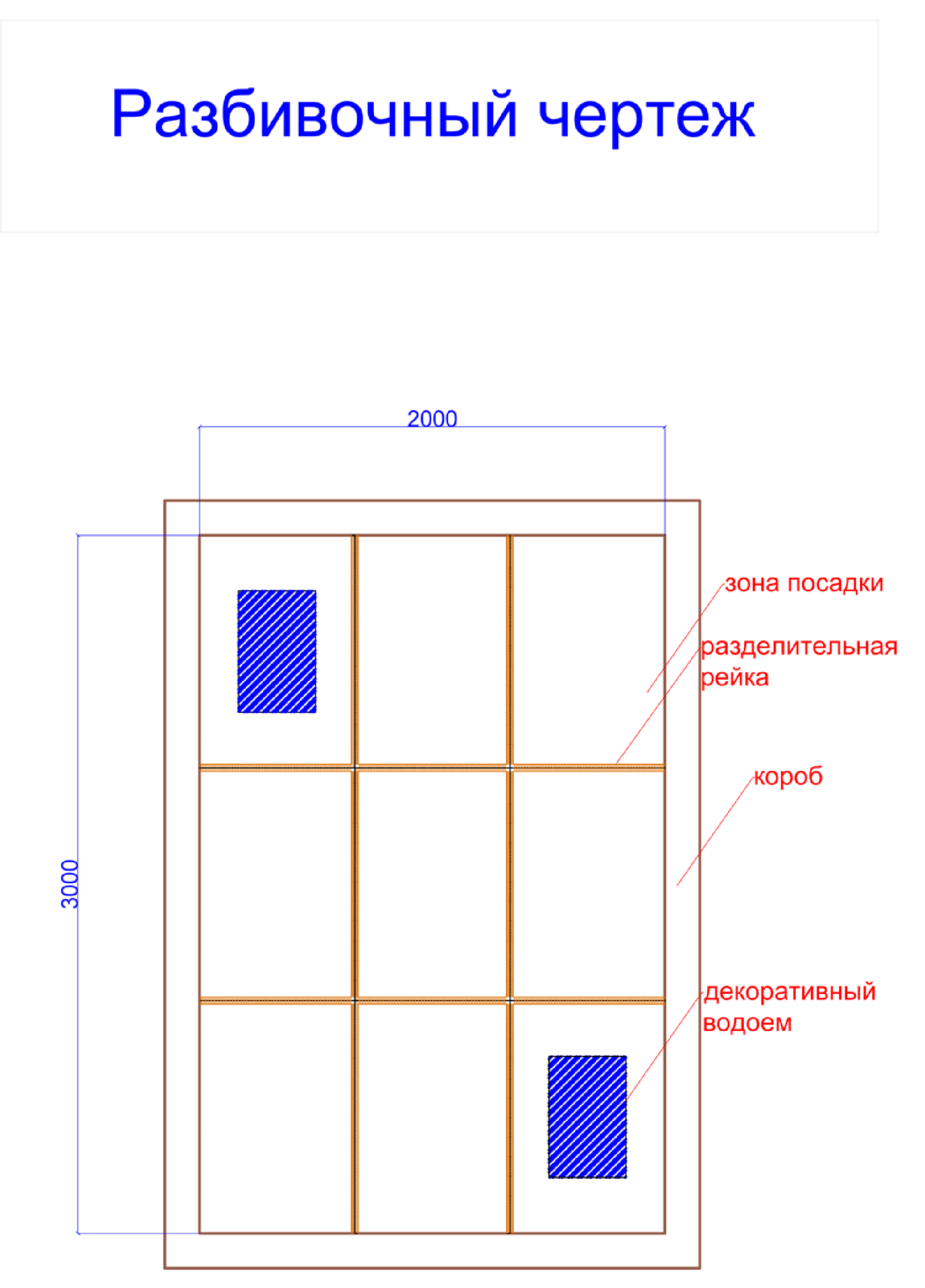 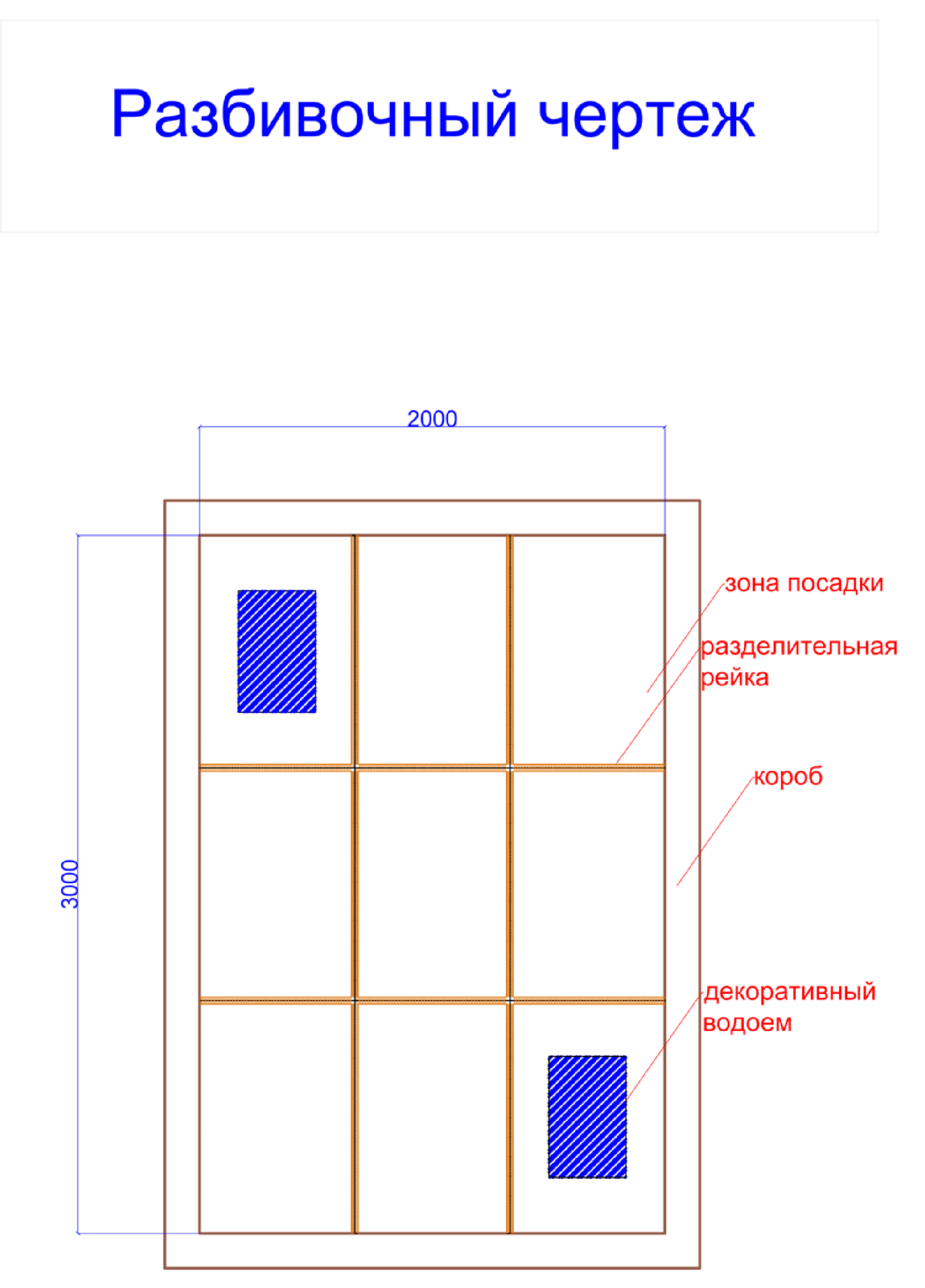 Соединение брусков 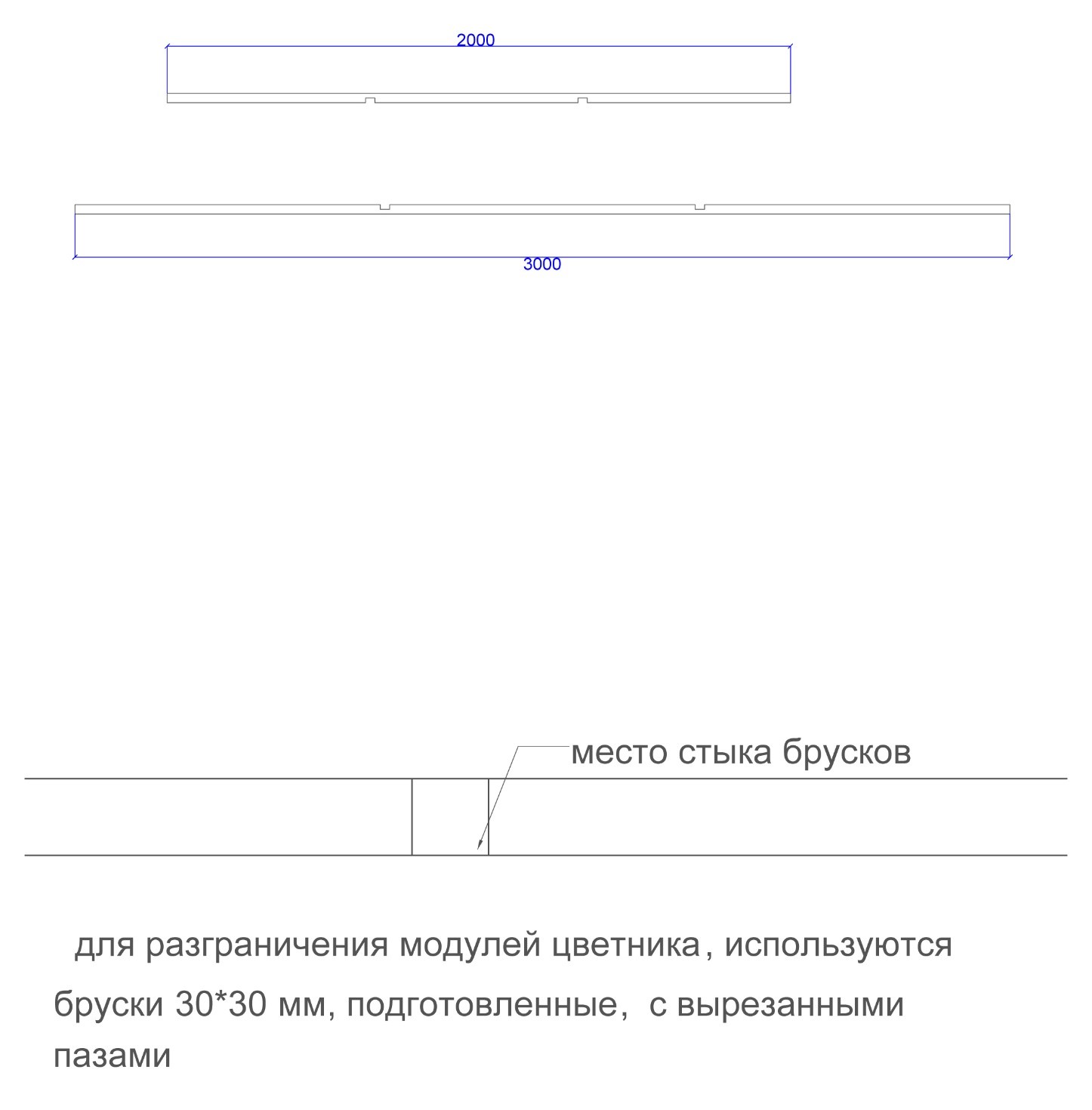 Оформление модулей 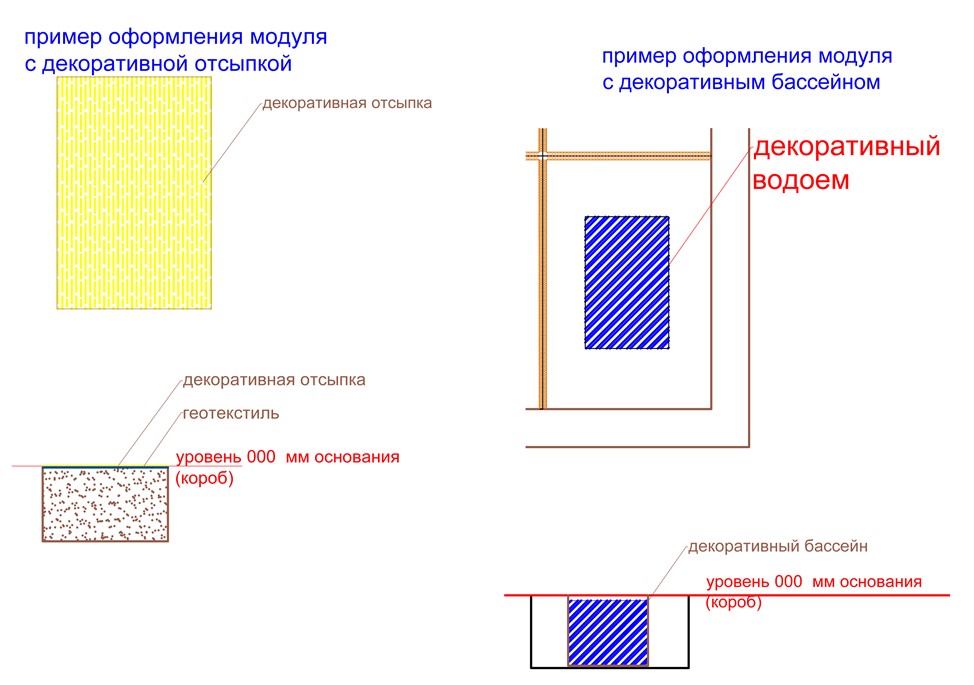 Последовательность выполнения конкурсного задания: Подготовка растительного грунта  Разбивка будущего цветника (установка подготовленных брусков для разграничения модулей) 3. Установка ёмкостей для водоемов. Подбор растительного материала. Посадка растений. Устройство газона. Оформление декоративной щепой, галькой (с предварительной укладкой геотекстиля)  Полив растений. Уборка рабочего места.   Критерии оценки 3. Требование охраны труда и техники безопасности.            До начала работ. Проверить исправность инструментов. Надеть индивидуальные средства защиты.  Перед работой подготовь рабочее место. Инструмент  и материал разложить в установленном месте, в удобном и безопасном для пользования порядке. Действия во время работы: Не загромождать рабочее место лишними вещами; Использовать инструменты по назначению, только исправленные и заточенные.  Вовремя работы пользоваться  индивидуальными средствами защиты. Быть внимательными, не отвлекаться и не отвлекать других. Работая с инструментами и природным материалом, не размахивать ими, чтобы не причинить травму соседу. Не переносить тяжести сверх допустимой нормы. Посадку цветочных растений следует производить только при помощи посадочного инструмента. Рыть ямы и лунки руками запрещается. Не работать при плохом освещении, свет должен падать слева. При работе использовать перчатки, что бы избежать травмирования  рук. Соблюдать правила личной гигиены. Рабочий инвентарь не класть на землю лезвием вверх, не направлять заостренную часть на себя и других конкурсантов.  В случае плохого самочувствия прекратить работу, поставить в известность Оргкомитет конкурса. При травмировании обратиться в Оргкомитет конкурса, воспользоваться аптечкой.      При работе секатором: Класть ножницы справа с сомкнутыми лезвиями, направленными от себя. Следить за тем, чтобы ножницы не оказались под материалом, так как, их можно уронить и поранить себя или рядом работающего. Передавать ножницы колечками вперед c сомкнутыми лезвиями. Не подходить во время работы с ножницами к другим конкурсантам. Действия после окончания работ: После работы инструменты и приспособления очистить,  убрать в строго   отведенные места. Мусор и отходы собрать и сложить в отведенную корзину. Тщательно вымыть руки с мылом, умыться.  Действия после в случае аварийной ситуации: При выходе из строя рабочего инструмента и оборудования прекратить работу и сообщить об этом экспертам.  В случае плохого самочувствия прекратить работу, поставить в известность организаторов  конкурса. При травмировании обратиться организаторам   конкурса, воспользоваться аптечкой. Инфраструктурный лист. 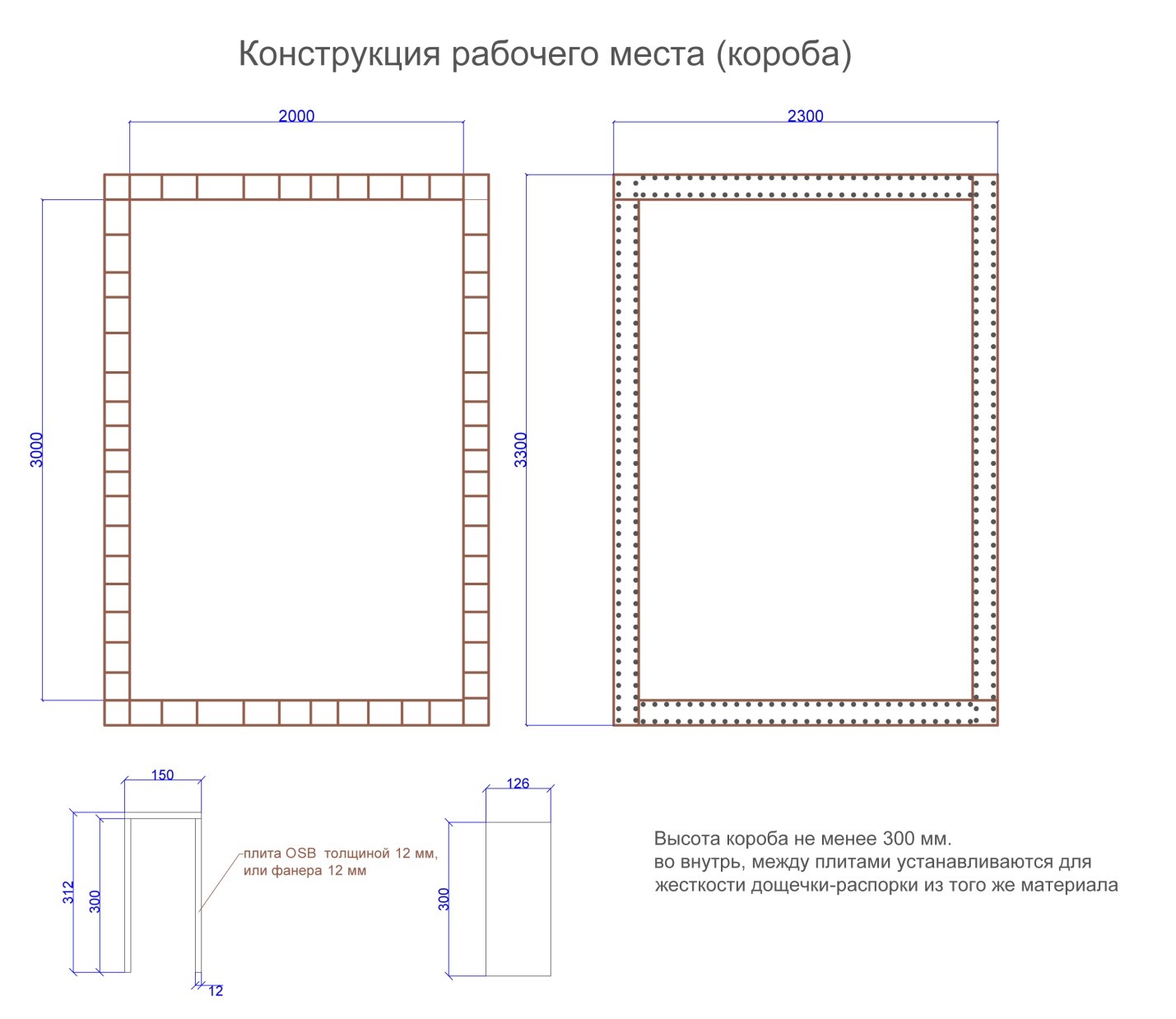 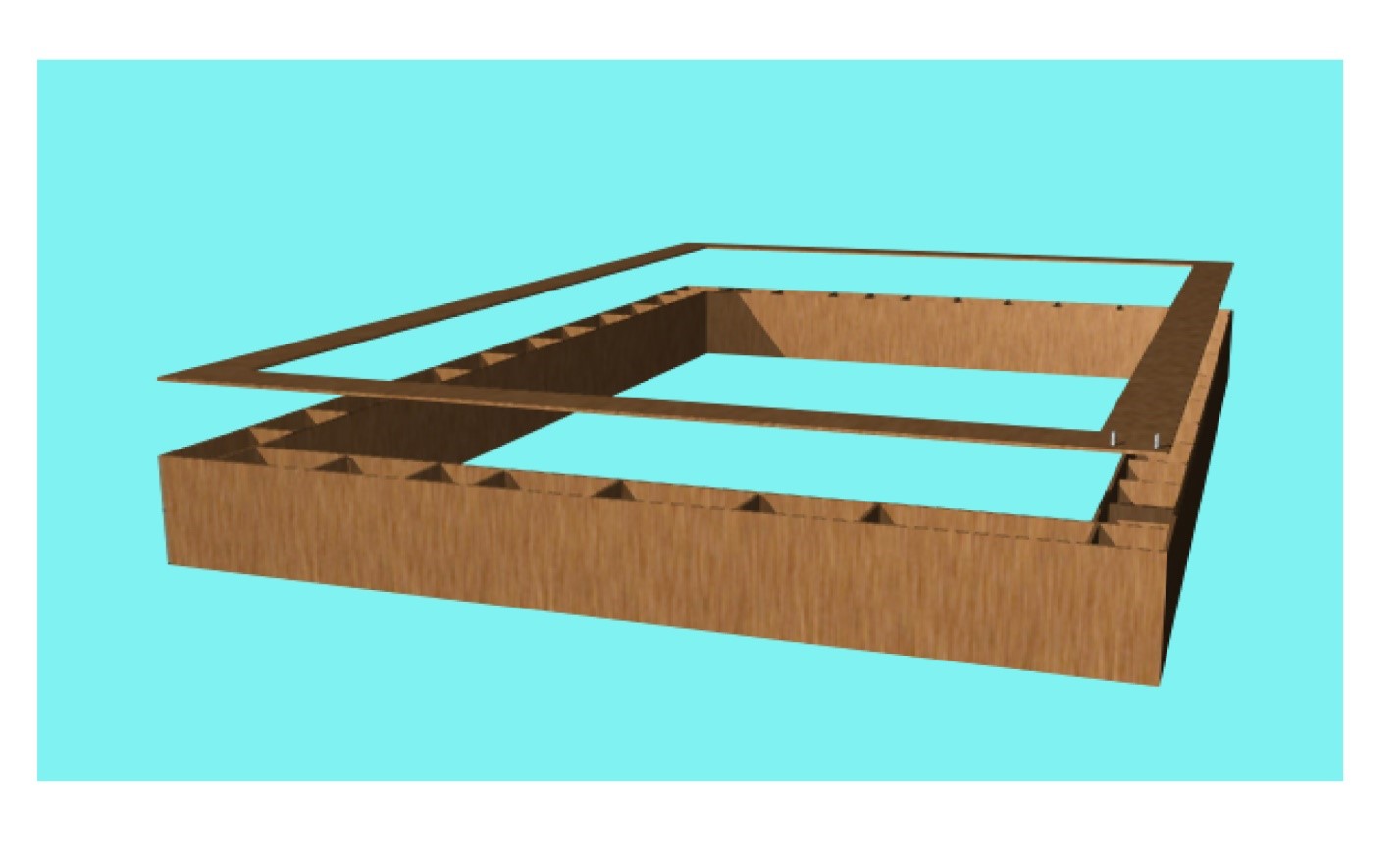 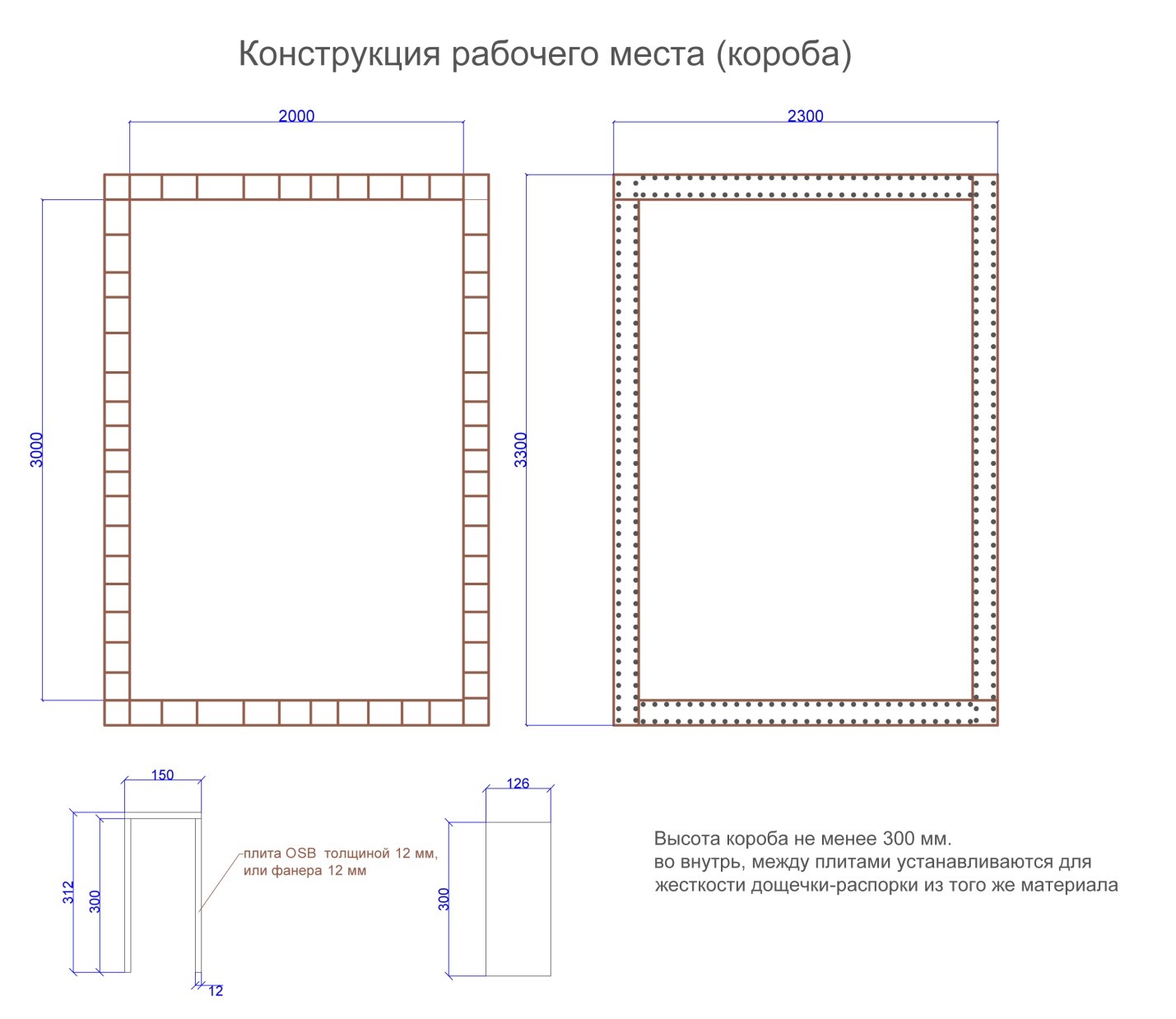 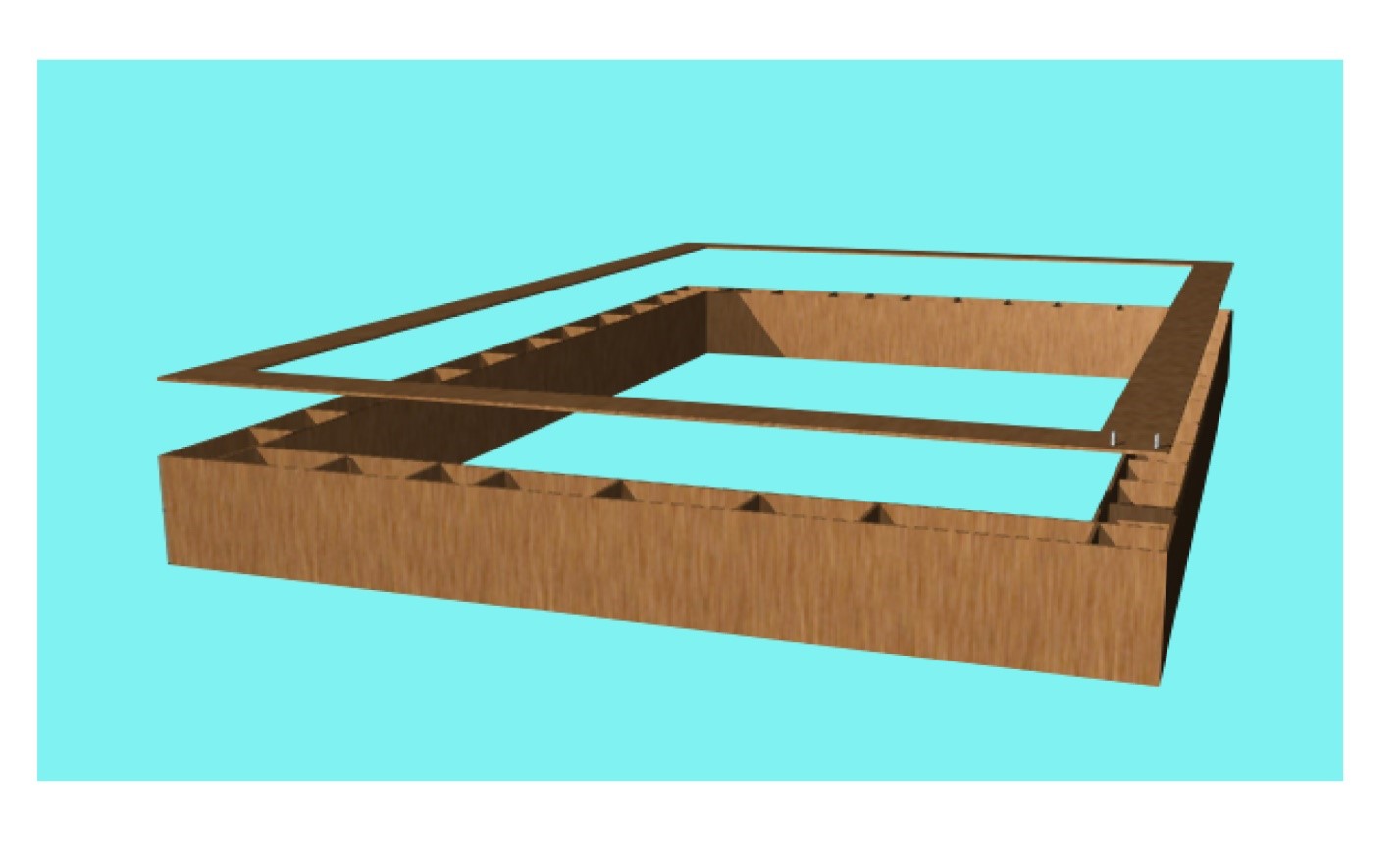 № Критерии оценки  Шкала оценки Шкала оценки Наивысший балл  № Критерии оценки  Объективные  Субъективные Наивысший балл  1 Процесс работы: Чистота рабочего места Использование инструментов оборудования и материалов  Соблюдение ТБ Правильность 	и 	точность разметки 5 5 5 5 20 2 Технология посадки растений, качество посадки Глубина посадки растений Шаг посадки Норма посадки Обрезка 	растений 	при посадки Полив растений Общее восприятие посадок 5 5 5 5 5 5 30 3 Технология устройства газона  Подготовка почвы под газон Ровность стыков газона  Ровность краев 5 5 5 15 4 Устройство отсыпки  Укладка 	геотекстиля 	под отсыпку  Плотность отсыпки Равномерность отсыпки( геотекстиль виден или нет) 5 5 5 15 5 Общее 	впечатление 	(цветник чистый и аккуратный) Сад чистый и аккуратный Все 	элементы 	задания сделаны Творческий 	подход 	и оригинальность Цветовое сочетание, гармония красок.  5 5 5 5 20 Итог: 60 40 100 Наименование Количество на одного участника Примечание Материалы, оборудование и инструменты  для оснащения конкурсной площадки Материалы, оборудование и инструменты  для оснащения конкурсной площадки Материалы, оборудование и инструменты  для оснащения конкурсной площадки 1 Торфо-песчаная смесь (ТПС) меш. 50 л 38  http://www.cyxogruz.ru/kontakty.html 2 Плиты ОSB (короб) 12 *1220*2440 3 3 Пленка полиэтиленовая , 200 мкм 10 кв. м.  http://shop.cargoavto.ru/catalog/9601434/  4 Саморезы, 55 мм  120 шт 5 Корзина для мусора, 60 л.  1 шт 6 Щетка-метла 1 шт 7 Совок  1 шт Материалы на 1 участника Материалы на 1 участника Материалы на 1 участника 8 Декоративный пруд объем 40 л.  (строительная емкость585*380*288 мм) 2 шт http://leroymerlin.ru/product/emkostplastikovaya-sibteh-40-l-16012532/  9 Брусок строганный, сосна , 30*30 мм, 3м.  2 шт  http://bestdeck.ru/goods/Brusok-30-30strogannyj?from=ZmM2&yclid=1545539953333900183  10 Декоративная щепа,  желтая, 2-4 см, 50 л.  1 упаковка   http://euromulcha.ru/catalog/dekorativnaya_shchepa/dekorativnaya_shchepa_zhe ltaya/  11 Декоративная кора, оранжевая, 2- 4 см, 50 л.   1 упаковка  http://euromulcha.ru/catalog/dekorativna ya_shchepa/dekorativnaya_shchepa_ora nzhevaya_50l/  12 Декоративная  щепа, натуральная 2-4 см, 50 литров 1 упаковка  http://euromulcha.ru/catalog/dekorativna ya_shchepa/dekorativnaya_shchepa_nat uralnaya_60l/  13 Галька серая  50-100 мм.  Мешок 40 кг.  1 мешок  http://www.pankamen.ru/galka/serayagalka-kaspijskaya.html  14 Галька белая 40-80 мм, мешок 40 кг.  1 мешок  http://www.pankamen.ru/galka/belayagalka-shampinon.html  15 Галька средняя 20 -40 мм, 40 кг.  1 мешок  http://www.pankamen.ru/galka/krymska ya-galka_20-40.html  16 Гвозди строительный, 60 мм 10 шт  17 Бечёвка  1  18 Геотекстиль черный плотность (70 – 100  г / кв. м) 4 кв. м.  https://www.isolux.ru/geotekstil-tkaniyekospan-geo-sadoviy.html  19 Рассада летников в ассортименте (тагетис, агератум, сальвия, лобелия)  140 шт. 20  Зеленые насаждения45 шт. Оборудование и инструменты на 1 участника Оборудование и инструменты на 1 участника Оборудование и инструменты на 1 участника 27 Лопата штыковая  1 шт. http://stroysnabmarket.ru/lopatashtykovaya.html?ymclid=907662670787315107000009  28 Лопата совковая  1 шт. http://stroysnabmarket.ru/lopatasovkovaya.html  29 Грабли витые, 14 зубьев  1 шт. http://moskva.tiu.ru/p113841984-grabliklassicheskie-vitye.html   30 Совок садовый  1 шт. http://moskva.tiu.ru/p237405267-sovoksadovyj-fiskars.html  31 Щетка универсальная с ручкой   1 шт. http://moskva.tiu.ru/p174702906schetka-universalnaya-chernaya.html  32 Терка полиуретановые 110*600 мм (использовать как ручную утрамбовку)  1 шт. https://www.newe.ru/catalog/cat511.sht ml  33 Рулетка , 3 м.  1 шт. 34 Набор металлических колышков- фиксаторов, 18 см, 15 шт.  1 упаковка  http://moskva.tiu.ru/p274611288-nabormetallicheskih-kolyshek.html  34 Tramp 	набор 	алюминивых колышков 18см, 3 грани, 5 шт [10 шт. в упаковке] 0,5 упаковки http://moskva.tiu.ru/p76815974-trampnabor-alyuminivyh.html  36 Молоток- гвоздодер 450-500 гр.   1 шт. http://www.vseinstrumenti.ru/ruchnoy_i nstrument/udarno_rychazhnyj/molotki/stolyarnye/great_wall/450gr_16oz_251122/  37 Секатор 1 шт. 38 Ножницы  универсальные  1 шт. 39 Лейка , 5 литров 1 шт. Средства индивидуальной защиты  Средства индивидуальной защиты  Средства индивидуальной защиты  Средства индивидуальной защиты  40 Спец одежда(комбинизон, куртка, брюки)  Привозится участником 41 Перчатки  Привозится участником 